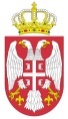 РЕПУБЛИКА СРБИЈАОПШТИНА ЋУПРИЈАОПШТИНСКА УПРАВАКомисија за јавну набавку мале вредности јавне набавке услуга израде техничке документације за пројекте парцелације ЈН бр. 404-5-9/2020-04 наручилац општина ЋупријаДана: 22.06.2020. годинеПРЕДМЕТ: Додатне информације/појашњења у вези конкурсне документације за јавну набавку мале вредности услуга израде техничке документације за пројекте парцелације  ЈН бр. 404-5-9/2020-04 наручилац општина ЋупријаПотенцијални понуђач је дана 19.06.2020. године путем e-mail на адреси наручиоца nabavke@cuprija.rs поставио питање у вези јавне набавке мале вредности услуга израде техничке документације за пројекте парцелације ЈН бр. 404-5-9/2020-04.Поштовани, достављамо питања у вези конкурсне документације за ЈН бр. 404-5-9/2020-4. Питање 1: За кадровски капацитет тражите: За носиоца лиценце понуђач је у обавезе да достави фотокопију личне лиценце издате од стране Инжењерске коморе Србије, односно Републичког геодетског завода као и потврду о важности лиценце. Не постоје потврде о важности лиценци. Постоје потврде о плаћеној чланарини Инжењерској комори Србије. Одлуком Министарства грађевине, саобраћаја и инфраструктуре од 6. новембра 2018. (https://www.mgsi.gov.rs/cir/aktuelnosti/saopshtenje-ministarstva-u-vezi-s-izdavanjemlicenci-za-inzhenjere-arhitekte-i-prostorne) важење лиценци није условљено плаћањем годишње чланарине у Комори. Самим тим лиценцирани инжењери нису у обавези да достављају важећу потврду о плаћеној чланарини Инжењерској комори. Такође за лиценце које је издало Министарство грађевине, саобраћаја и инфраструктуре не постоје потврде и не постоје печати. Потребно је ускладити конкурсну документацију са Одлуком и изоставити достављање потврда о важењу лиценци издатих од стране ИКС. Лиценце инжењера које је издала Инжењерска комора Србије су јавно доступни документ и могу се проверити на сајтуhttp://www.ingkomora.org.rs/clanovi/pretraga.php.Одговор на питање 1:На основу Ваше констатације и позивања на Одлуку Министарства грађевине, саобраћаја и инфраструктуре од 6. новембра 2018. године, а у вези са потврдом о плаћеној чланарини Инжењерској комори Србије, обавештавамо Вас да је Министарство грађевине, саобраћаја и инфраструктуре донело ново саопштење 03.03.2020. године у коме се наводи да је потписан уговор између Министарства и Инжењерске коморе Србије  на основу кога се послови полагања стручног испита и издавања лиценци у области планирања и изградње и послова вођења регистара лиценцираних лица поверавају Инжењерској комори Србије. Потврда о плаћеној чланарини, између осталог представља, доказ осигурања од професионалне одговорности и сматра се да је потребно доставити исту приликом конкурисања на предметну јавну набавку или уз фотокопију личне лиценце доставити и доказ о осигурању од професионалне одговорности. Потврду о чланарини или доказ о сигурањем од професионалне одговорности тражимо ради озбиљности понуде.